This week I might try:4 Ways to Handle EmbarrassmentI’ll try to remember that there are 4 things I can do to help me when I’m embarrassed.I can keep track of what I’m learning on the chart below: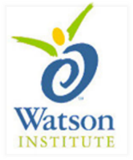 I can try to:Day1Day 2Day3Day4Day5 stop beating myself up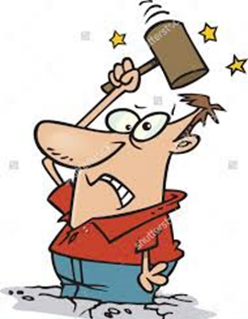 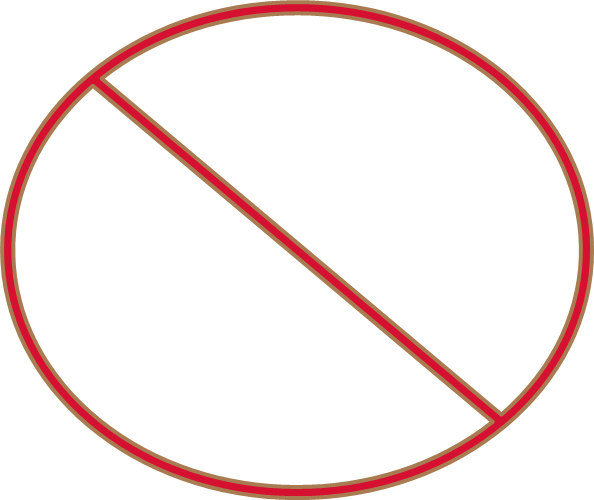 laugh at myself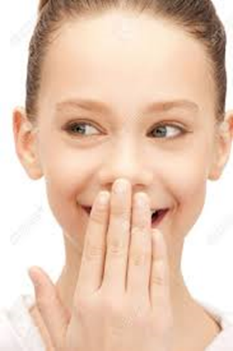 change the subjectmove forward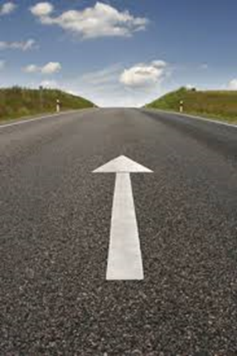 